ПРОЕКТУтверждаюРектор АУЭС_________С.С.Сагинтаева						   		«___»_____________2022г.ПРОГРАММА МЕХАНИЗМЫ И ТЕХНОЛОГИИ ДЕКАРБОНИЗАЦИИ БАЗОВЫХ ОТРАСЛЕЙ ЭКОНОМИКИ21.09.2022 Международный форум Kazan Digital Week-2022. Секция -вебинар Цифровизация в энергетикеНеобходимо пройти отдельную регистрацию https://kazandigitalweek.com.22.09.2022 – 30.09.2022 Курс повышения квалификацииДекарбонизация и углеродная нейтральность: технологии снижения углеродного следа и особенности генерирующих объектов03.10.2022 - 07.10.2022 Курс повышения квалификацииТарифное регулирование в условиях декарбонизации и углеродной нейтральностиМеждународный форум Kazan Digital Week – 2022    https://kazandigitalweek.comСекция-вебинарЦИФРОВИЗАЦИЯ В ЭНЕРГЕТИКЕ  Казаньэкспо 21 сентября 17.00-19.00 (мск) ДЕКАРБОНИЗАЦИЯ И УГЛЕРОДНАЯ НЕЙТРАЛЬНОСТЬ: ТЕХНОЛОГИИ СНИЖЕНИЯ УГЛЕРОДНОГО СЛЕДА И ОСОБЕННОСТИ ГЕНЕРИРУЮЩИХ ОБЪЕКТОВТАРИФНОЕ РЕГУЛИРОВАНИЕ В УСЛОВИЯХ ДЕКАРБОНИЗАЦИИ И УГЛЕРОДНОЙ НЕЙТРАЛЬНОСТИЦель обучения:       Расширение компетенций по реализации механизмов и технологий декарбонизации базовых отраслей экономики, возобновляемой энергетики (ВИЭ), снижения углеродного следа в регулировании деятельности компаний энергетического сектора.      Анализ развития водородной энергетики в условиях декарбонизации и углеродной нейтральности.      Совершенствование профессиональных знаний в области тарифного регулирования. Категория слушателей:     Руководители и специалисты органов государственного управления, национальных компаний, научно-исследовательских институтов и высших учебных заведений, бизнес-структур топливно-энергетического и нефтегазового комплексов. Организаторы      Министерство энергетики РФ, Высшая школа экономики, НИУ «МЭИ», Казанский государственный энергетический университет (КГЭУ), Алматинский университет энергетики и связи им. Г. Даукеева (АУЭС), НОЦ «Зеленая академия», г. Нур-СултанПродолжительность обучения:72 часаФорма обучения:Очная/онлайн 17.00-17.05Шереметцев Эдуард Михайлович – зам. Mинистра энергетики Российской Федерации.  Вступительное слово17.05-17.08Абдуллазянов Эдвард ЮнусовичРектор КГЭУВступительное слово17.08-17.11Сагинтаева Сауле Саветовна, pектор АУЭС, д.э.н., профессор.Вступительное слово17.11-17.15Колыхалов Антон Борисович - директор департамента цифровой трансформации Министерства энергетики России17.15-17.20Ахметова Ирина Гареевна - проректор по развитию и инновациям, д.т.н., профессор, КГЭУКоординатор  Валеева Юлия Сергеевна,  директор ЦПА КГЭУ, к.э.н., доцент Оценка цифровой готовности энергетической отрасли стран (на основе европейской статистики)17.20-17.30Корнеева Анжелика Сергеевна - руководитель Департамента продвижения цифровой трансформации ПАО "ИНТЕР РАО"Приоритеты и ключевые проекты цифровой трансформации17.30-17.40Кудашев Константин Вячеславович - руководитель  Центра цифровых технологий. АО «Концерн «Росэнергоатом»Создание передовых технологий безопасной энергетики. Цифровой шаблон эксплуатации17.40-17.50Катасонов  Андрей  Владимирович  -  директор по развитию АО Группа компаний  «Национальное бюро Информатизации»Эффективное производство и сбыт тепловой и электрической энергии путем создания цифровых двойников ТЭЦ17.50-18.00Маляревич  Александр  Михайлович - проректор по научной работе
Белорусского национального технического университета, чл.-корр. НАН Беларуси Цифровизация электроэнергетического комплексаРеспублики Беларусь в рамках достижения целей устойчивого развития 18.00-18.10Волошин Александр Александрович – зав. кафедрой, директор Центра компетенций НТИ НИУ «МЭИ»Интеллектуальные системы защиты, автоматики и управления энергосистемами18.10-18.20Лебедев Владимир Дмитриевич – зав. кафедрой «Автоматическое управление электроэнергетическими системами» Ивановского государственного энергетического университета ( ИГЭУ)Цифровые решения для измерения напряжений в энергетике   18.20-18.30Бектимиров Анур Талгатович - главный научный сотрудник научно-технического центра SmartPowerGrid, к.т.н., доцент АУЭС Оптимизация режимов работы цифровых Smart Grid систем18.30-18.40Садгалин Руслан Еркуланович - менеджер по услугам в области изменения климата и устойчивого развития в Средней Азии, Ernst & Young (EY)Международные стандарты цифровизации в электроэнергетике 18.40-18.50Касимов Денис Бахчанович, генеральный директор Factory5, г. КазаньЦифровизация энергетической отрасли на базе отечественного ПО 18.50-19.00Садыков Марат Фердинантович -зав.лабораторией «Световые технологии и вспомогательные приборы светотехники», зав. кафедрой «Теоретические основы электротехники», д.т.н., профессор КГЭУ.	Международные цифровые технологии Smart-проводников22.09.2022, четверг22.09.2022, четверг22.09.2022, четверг09:00-10.30Лекция «Влияние декарбонизации на производственную деятельность предприятий энергетической отрасли»Семинар «Оценка влияния российского и европейского углеродного регулирования на деятельность компаний энергетического сектора».Спикер: Бессель В.В., д.т.н., проф. кафедры термодинамики и тепловых двигателей РГУ нефти и газа им. И. М. Губкина.Лекция-семинар, онлайн10:30-12:00Семинар «Современное состояние ТЭК в России и странах СНГ»Спикер: Дремичева Е.С., к.т.н., доцент КГЭУ.Семинар, очно 12:00-13:30Лекция «Проблемы и перспективы развития энергосбережения в Кыргызстане для достижения целей ОНУВ»Спикеры: Галбаев Д.Т. д.т.н., проф., Касымова В.М. д.э.н., проф. Институт энергетики и связи при КГТУ им. И. Раззакова.Лекция, онлайн23.09.2022, пятница23.09.2022, пятница23.09.2022, пятница09:00-10:30Лекция «Опыт переработки отходов Республики Беларусь»Спикеры: Шевчик Н.Е., к.т.н., зам. директора по научной работе и проектированию, Голубев В.П., к.т.н., начальник сектора «Технологии утилизации отходов» РНПП Института энергетики Национальной академии наук БеларусиЛекция, онлайн10:30-12:00Семинар «Информация о текущих и перспективных направлениях/проектах в сфере производства, хранения и потребления водорода, а также информация о накопителях»Спикер: Зверева Э.Р. д.т.н., проф. КГЭУСеминар, очно12:00-13:00Лекция «Научно-техническая поддержка Армянской АЭС в процессе эксплуатации»Спикер: Петросян В.Г., д.т.н., проф., ген. директор ЗАО «АИ Арматом»Лекция, онлайн13.00-14.00Лекция «Современные наноматериалы в энергетике»Спикер:  Сироткина Л.В., к.т.н., доцент каф ХВ, КГЭУ.Лекция, очно-онлайн26.09.2022, понедельник26.09.2022, понедельник26.09.2022, понедельник09:00-10:30Лекция «Водородная энергетика как фактор снижения углеродных выбросов. Способы получения водорода: зеленый, голубой, серый водород.  Преимущества и недостатки»Семинар «Использование водорода для нужд энергетических предприятий»Спикер: Карасевич В.А., к.т.н., доцент кафедры ВИЭ РГУ нефти и газа им. И. М. Губкина (на базе ООО «ЛУКОЙЛ-Энергоинжиниринг»).Лекция-семинар, очно-онлайн10:30-12:00Лекция «Международный опыт производства, реализации и использования водорода»Спикер: Карасевич В.А., к.т.н., доцент кафедры ВИЭ РГУ нефти и газа им. И. М. Губкина (на базе ООО «ЛУКОЙЛ-Энергоинжиниринг»).Лекция, очно-онлайн12:00-13:30Семинар «Исследования и разработки ИВТАН РАН в области водородных технологий в энергетике»Спикер: Борзенко В.И., к.т.н., зав. лаб. водородных энергетических технологий Института высоких температур (ИВТАН),  г. Москва.Семинар, онлайн13:30-15:00Лекция «Энергосбережение как фактор снижения углеродных выбросов»Семинар «Анализ основных направлений энергосбережения на предприятиях энергетического сектора»Спикер:  Федюхин А. В., к.т.н., доцент кафедры промышленных теплоэнергетических систем НИУ МЭИ.Лекция-семинар очно-онлайн27.09.2022, вторник27.09.2022, вторник27.09.2022, вторник09:00-10.30Лекция «Технологии улавливания и захоронения парниковых газов»Семинар «Практика использования технологии улавливания , использования и захоронения парниковых газов, методика расчета углеродного следа»Спикер: Федюхин А.В., к.т.н., доцент кафедры промышленных теплоэнергетических систем НИУ МЭИ.Лекция-семинар очно-онлайн10:30-12:00Лекция «Возобновляемые источники энергии как фактор снижения углеродного следа на предприятиях энергетического комплекса»Семинар «Примеры использования ВИЭ на предприятиях энергетического сектора»Спикер: Карасевич В.А., к.т.н., доцент кафедры ВИЭ РГУ нефти и газа им. И. М. Губкина (на базе ООО «ЛУКОЙЛ-Энергоинжиниринг»).Лекция-семинар очно-онлайн12:00-13:30Лекция «Переработка отходов как фактор устойчивого развития»Семинар «Варианты переработки отходов для предприятий российского энергетического сектора»Спикер: Федюхин А. В., к.т.н., доцент кафедры Промышленных теплоэнергетических систем НИУ МЭИЛекция-семинар очно-онлайн13:30-14:30Лекция «Научные разработки электрохимических технологии в водородной энергетике»Спикер:  Чичиров А.А., д.х.н., проф., зав. кафедрой ХВ, КГЭУ Лекция, очно-онлайн28.09.2022, среда28.09.2022, среда28.09.2022, среда09:00-10:30Лекция «Оценка устойчивости энергетической системы с применением индекса ''Энергетической трилеммы''»Спикер: Давтян В. С., д.п.н., проф. Российско-Армянского университета.Лекция, онлайн10:30-11:30Лекция «Опыт Республики Молдовы по оценке выбросов парниковых газов и 25 загрязнителей по сектору энергетики»Спикер: Быкова Е.В., к.т.н, доцент, зав. лаб. энергетической безопасности и моделирования развития энергосистем Института энергетики Республики Молдова, г.КишиневЛекция, онлайн12:00-13:00Лекция «"Зеленая" экономика и эколого-правовые риски в энергетике»Спикер: Лунева Е.С., к.ю.н., доцент юридического факультета Казанского федерального университета (КФУ)Лекция, онлайн29.09.2022, четверг 29.09.2022, четверг 29.09.2022, четверг 09:00-09:40Лекция «Декарбонизация и углеродная нейтральность: мировой опыт и Казахстан»Спикер: Есекина Б.К. , д.э.н., проф.,  директор Научно-образовательного центра «Зеленая Академия», г. Нур-Султан.Лекция, онлайн9:40-10:40Лекция «Декарбонизация и применение принципов ESG в корпоративном секторе » Спикер:  Каражан Е.Н. к.э.н., эксперт по ESG, корпоративные тренинги и консалтинг, компания KEN SKYЛекция, онлайн10:40-11:20Лекция «Технологии снижения углеродного следа и разработка корпоративных стратегий декарбонизации» Спикер: Cарсенов Б.А., старший консультант по услугам в области изменения климата и устойчивого развития в Средней Азии, Ernst & Young (EY)Лекция, онлайн11:20-12:20Лекция «Вызовы декарбонизации энергетического сектора Республики Казахстан»Спикер:  Калменов М.Э., исполнительный директор «KAZENERGY» Лекция, онлайн12:20-13:00Лекция «Влияние возобновляемой энергетики на процессы декарбонизации и тарифной политики»Спикер: Соспанова А.С., Председатель Правления Казахстанской ассоциации солнечной энергетики Лекция, онлайн13:00-13:40Лекция «Возобновляемые источники энергии мира и Казахстана» Спикер: Трофимов Г.Г., д.т.н., профессор АУЭС, заслуженный энергетик СНГ и Республики Казахстан, руководитель Энергетического отделения Израильской Независимой Академии Развития НаукиЛекция, онлайн13:40-14:20Семинар «Влияние накопителей энергии на тарифы» Спикер: Трофимов Г.Г., д.т.н., профессор АУЭС, заслуженный энергетик СНГ и Республики Казахстан, руководитель Энергетического отделения Израильской Независимой Академии Развития НаукиСеминар, онлайн14:20-15:00Лекция «Международный опыт и перспективы использования зелёного водорода в экономике Казахстана»Спикер: Сатова Р.К.,  д.э.н., профессор, директор  Институт повышения квалификации (ИПК),  АУЭС Лекция, онлайн15.00-16.00Подведение итоговонлайн30.09.2022, пятница30.09.2022, пятница30.09.2022, пятница09:00-10.30Лекция «Анализ формирования тарифов в условиях функционирования конкурентного рынка электроэнергии и мощности России»Спикеры: Тарасова А.С., к.э.н., доцент кафедры «Экономики и организации предприятия» ,  Колибаба В.И., д.т.н., проф., ИГЭУЛекция, онлайн10:30-12:00Лекция «Технико-экономические расчеты в энергетике. Анализ и оценка рисков при реализации инвестиционных проектов»Спикеры: Тарасова А.С., к.э.н., доцент кафедры «Экономики и организации предприятия» ,  Колибаба В.И., д.т.н., проф., ИГЭУ.Лекция, онлайн12:00-13:30Лекция «Эволюция тарифного регулирования электроэнергетики в России» Спикер: Долматов И.А., директор Института экономики и регулирования инфраструктурных отраслей НИУ ВШЭ, г. Москва.Лекция, онлайн13:30-15:00Лекция «Правовые риски и юридические основы тарифного регулирования» Спикер: Чепарина О.А.,к.ю.н., доцент, Иванишин П. З., к.ю.н., доцент КФУ.Лекция, онлайн3.10.2022, понедельник3.10.2022, понедельник3.10.2022, понедельник09:00-10.30Лекция «Факторы, оказывающие влияние на формирование себестоимости в сфере теплоснабжения»Спикер: Мартынова Е.В., к.э.н., доцент КГЭУ.Лекция, онлайн10:30-12:00Лекция «Использование метода сравнения аналогов при установлении сбытовых надбавок гарантирующих поставщиков электроэнергии и технологическом присоединении к электрическим сетям»Спикер: Бологова В.В., к.т.н., доцент, кафедра «Экономики в энергетике и промышленности» (ЭЭП) НИУ МЭИ.Лекция, онлайн12:00-13:30Лекция «Анализ факторов, влияющих на формирование себестоимости в электроэнергетике»Спикеры: Тарасова А.С., к.э.н., доцент кафедры «Экономики и организации предприятия», Колибаба В.И., д.т.н., проф. ИГЭУЛекция, онлайн13:30-14:30Лекция «Многофакторность влияния тарифов энергетического комплекса на социально-экономические показатели развития страны»Спикер: Валеева Ю.С.,к.э.н., доцент, КГЭУ.Лекция, очно-онлайн4.10.2022, вторник4.10.2022, вторник4.10.2022, вторник09:00-10.30Лекция «Использование метода сравнения аналогов при технологическом присоединении к электросетям. Регулирование сбытовых надбавок гарантирующих поставщиков»Спикер: Фрей Д.А., к.э.н., доцент кафедры ЭЭП НИУ МЭИ.Лекция, онлайн10:30-12:00Лекция «Совершенствование тарифных моделей для электросетевых организаций»Спикер: Паздерин А.В., зав. кафедрой «Автоматизированные электрические системы» Уральского федерального университета им. Б.Н. Ельцина.Лекция, онлайн12:00-13:30Лекция «Новая модель рынка тепла «альтернативной котельной»Спикеры:  Панова М. А., Долматов И.А., Войткова Ж.В., Высшая Школа экономики (ВШЭ).Лекция, онлайн13:30-15:00Лекция «Управление процессами согласования НУР при организации тарифной программы энергокомпании»Спикер: Шувалова Д.Г., к.э.н., доцент каф. ЭЭП НИУ МЭИ.Лекция, онлайн5.10.2022, среда5.10.2022, среда5.10.2022, среда09:00-10.30Лекция «Комплексная тарифная политика на энергоресурсы в контексте устойчивого энергетического развития Республики Беларусь»Спикер: Зорина Т.Г., д.э.н, проф., Институт энергетики НАН Республики БеларусьЛекция, онлайн10:30-11:30Лекция «Структура топливно-энергетических балансов, динамика  и опыт построения  краткосрочных прогнозов в Молдове»Спикер: Быкова Е.В., к.т.н, доцент, зав. лаб. энергетической безопасности и моделирования развития энергосистем Института энергетики Республики Молдова, Васильева И.В., научный сотрудник лаборатории энергетической безопасности и моделирования развития энергосистем Института энергетики Республики МолдоваЛекция, онлайн11:30-12.30Лекция «Мировой энергетический кризис: причины и влияние на тарифную политику в Республике Молдова» Спикер Гутюм Т.Г., научный сотрудник Национального Института экономических исследований Республики МолдоваЛекция, онлайн12.30-13.30Лекция «Особенности тарифного регулирования в Казахстане»Спикеры: Жакупов А.А. к.э.н., проф. кафедры «Менеджмент и предпринимательство в инженерии», АЭУСЛекция, онлайн6.10.2022, четверг6.10.2022, четверг6.10.2022, четверг09:00-10:30Лекция «Тарифная политика в электроэнергетике в обеспечении устойчивого развития Республики Таджикистан»Спикер: Ахророва А.Д., д.э.н., проф., зав. научно-исследовательским центром «Энергетика»  НИИ «Политехник» Таджикский технический университет   им. академика М.С. Осими.Лекция, онлайн10:30-12:00Лекция «Особенности тарифного регулирования в Узбекистане»Спикер: Муратов Х.М., д.э.н, проф.Ташкентского государственного технического университета , директор научно-технического центра АО «Узбекэнерго» Республики Узбекистан, г.Ташкент.Лекция, онлайн12:00-13:30Лекция «Влияние тарифной политики на финансовую устойчивость предприятий электроэнергетики в условиях декарбонизации экономики Кыргызской Республики»Спикер: Касымова В.М., д.э.н., проф., директор Института энергетики и связи при КГТУ им. И. Раззакова.Лекция, онлайн13:30-15:00Подведение итоговЛекция, онлайн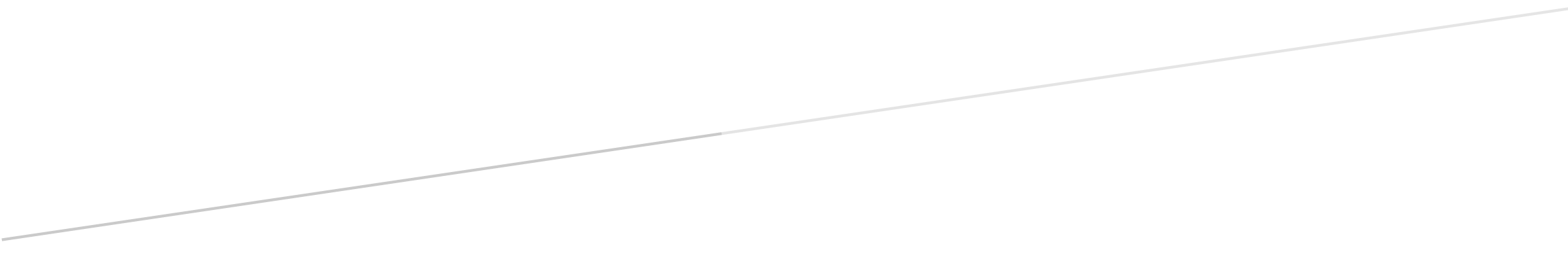 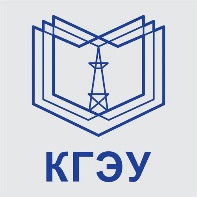 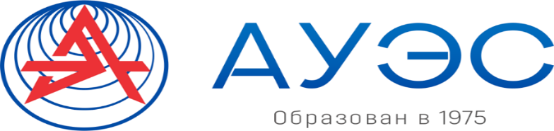 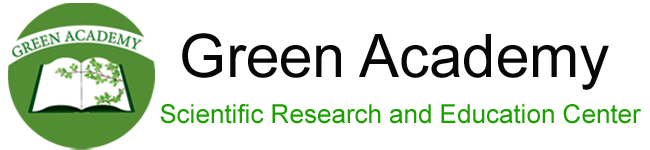 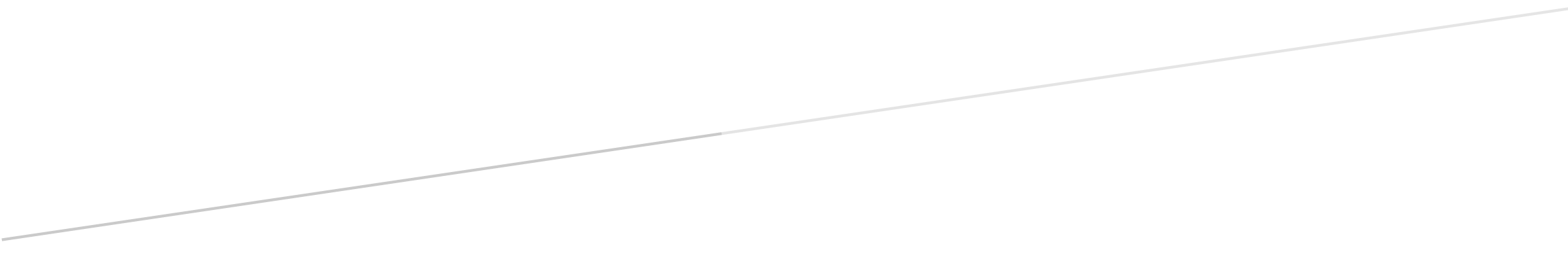 